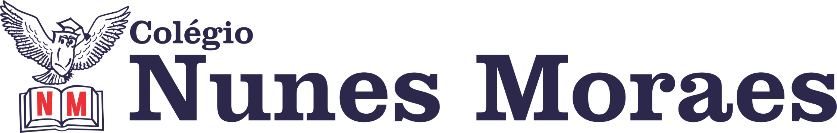 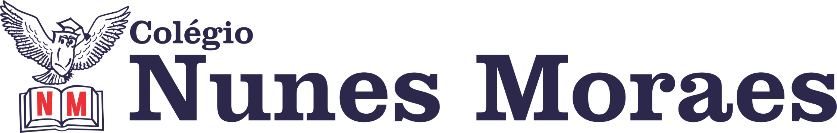 DIA: 05 DE FEVEREIRO DE 2021 - 3°ANO E.F1ª AULA   -Ensino Fundamental I: 3º ano – Componente curricular: Matemática.Capítulo 2: Combinar, contar e escrever. Página: 41.Objetos de conhecimento: Números.Aprendizagens essenciais: Leitura e escrita dos números até 3 ordens.Link da videoaula: https://youtu.be/hejCspDDEQYROTEIRO DA AULAComece bem (cont.): Leitura e explicação da atividade de sala. Pág.: 41;Atividade de casa: estudar tabuada de 3 e 4 de adição.Tempo para concluir a atividade de sala e tirar dúvidas com a professora.2ª AULA   -Ensino Fundamental I: 3º ano – Componente curricular: Língua Portuguesa.Capítulo 2: Memórias guardadas. Páginas: 39 e 40.Objetos de conhecimento: Ortografia X e SC.Aprendizagens essenciais: Escrever corretamente palavras com a ortografia X e SC.Link da videoaula: https://youtu.be/fL5W9RjqoSYROTEIRO DA AULACompreendendo a língua: Explicação do uso da ortografia de X e SC. Págs.:39 e 40;Atividade de casa: estudar a ortografia X e SC para treino ortográfico da próxima aula (12/02). Págs.:39 e 40;Tempo para concluir a atividade de sala e tirar dúvidas com a professora.3ª AULA   -Ensino Fundamental I: 3º ano – Componente curricular: Ciências.Capítulo 2: Os sons ao redor. Páginas: 28 a 30.Objetos de conhecimento: Produzindo e percebendo os sons. Aprendizagens essenciais: Reconhecer a audição como sentido que nos permite ouvir. Identificar variáveis que influenciam na produção e na percepção dos sons.Link da videoaula: https://youtu.be/SGMkRH4GCfIROTEIRO DA AULAAbertura do capítulo 2 – Os sons ao redor: Leitura e explicação do texto inicial e a realização do Trocando Ideias. Págs.:28 e 29;Ler e descobrir: Leitura e explicação da atividade de sala (3 questões). Pág.: 30;Tempo para concluir a atividade de sala e tirar dúvidas com a professora.4ª AULA   -Ensino Fundamental I: 3º ano – Componente curricular: Matemática.Capítulo 2: Combinar, contar e escrever. Página: 42.Objetos de conhecimento: Números.Aprendizagens essenciais: Leitura e escrita dos números até 3 ordens.Link da videoaula: https://youtu.be/uIdebPudpEAROTEIRO DA AULASiga em frente: Leitura e explicação da atividade de sala. Pág.: 42;Atividade de casa: estudar tabuada de 3 e 4 de adição.Tempo para concluir a atividade de sala e tirar dúvidas com a professora.Boa semana e bons estudos!